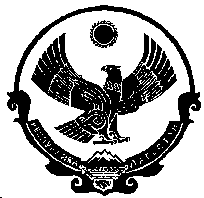 РЕСПУБЛИКА ДАГЕСТАН  АДМИНИСТРАЦИЯ ГОРОДСКОГО ОКРУГА «ГОРОД КИЗИЛЮРТ»П О С Т А Н О В Л Е Н И Е01.02.2021                                                                                                                 № 24-ПО включении в перечень общественных территорий, подлежащих первоочередному благоустройству в рамках реализации муниципальной программы "Формирование комфортной городской среды на 2019-2024 гг.» дополнительной общественной территорииВ соответствии с постановлением  Правительства Российской Федерации  от 9 февраля 2019г. №  106 «О внесении изменений в Правила предоставления и распределения субсидий из федерального бюджета бюджетам субъектов Российской Федерации на поддержку государственных программ субъектов Российской Федерации и муниципальных программ формирования современной городской среды», приказом Министерства строительства и жилищно-коммунального хозяйства Российской Федерации от 18.03.2019 года №162/пр «Об утверждении методических рекомендаций по подготовке государственных программ субъектов Российской Федерации и муниципальных программ формирования современной городской среды в рамках федерального проекта «Формирование комфортной городской среды», руководствуясь  Уставом ГО «Город Кизилюрт», муниципальной программой "Формирование современной городской среды в городском округе «Город Кизилюрт» Республики Дагестан в 2019-2024гг.» постановляю:1. Включить дополнительно в перечень общественных территорий, подлежащих благоустройству в 2022-2024гг., в рамках реализации муниципальной программы "Формирование современной городской среды на территории  МО «Город Кизилюрт» в 2019-2024 гг.», утвержденных постановлением главы администрации ГО «город Кизилюрт» №8-П от 20.01.2021г., общественную территорию: Сквер по ул.Гагарина, 40с,  г.Кизилюрт.2. Управлению делами администрации ГО «Город Кизилюрт» разместить на официальном сайте администрации города в сети Интернет и опубликовать в газете «Кизилюртовские вести» данное постановление.Глава  городского округа  «город Кизилюрт»                                          М.А.ПатаховАвтор проекта:Умагалов Ш.М.(директор ОАГиЗО)____________________Хамидов Ю.А. ( директор МКУ ЖХиБ)________________	Магомедов А.М. (и.о. директора МКУ УМСиСЗ)________________Согласовано:Исаева А.С. (зам.гл.адм.)______________________________   Магомедов Б.А. ( нач.отдела по ПКиПИО)____________________Разослать: отд.Арх.-3 экз; МСиСЗ-1;ЖХиБ-1         